Publicado en Ciudad de México el 02/12/2020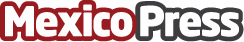 Cuentas firma un acuerdo exclusivo para los servicios internacionales de pago de facturas de EE.UU. a MéxicoCuentas, Inc. (OTCQB: CUEN) ("Cuentas"), un proveedor líder de FinTech de banca móvil y soluciones de pago que está sirviendo a las comunidades hispanas y latinas, firmó un acuerdo exclusivo de 5 años con la Corporación en Investigación Tecnológica e Informática, S.A.P.I. de C.V. (CITI-SAPI), un Proveedor Maestro de Pago de Facturas en México para pagos iniciados desde Cuentas Mobile App Cards en los EE.UUDatos de contacto:Cuentas, Inc.Nota de prensa publicada en: https://www.mexicopress.com.mx/cuentas-firma-un-acuerdo-exclusivo-para-los Categorías: Internacional Finanzas E-Commerce Ciudad de México http://www.mexicopress.com.mx